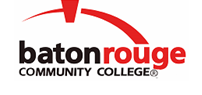 Baton Rouge Community CollegeAcademic Affairs Master SyllabusDate Approved:	28 August 2020Term and Year of Implementation:	Fall 2020Course Title:	Practicum I Surgical ProceduresBRCC Course Rubric:	SURT 2207Previous Course Rubric:	SURT 220Lecture Hours per week-Lab Hours per week-Credit Hours:	0-21-7Per semester:  Lecture Hours-Lab Hours-Instructional Contact Hours:	0-315-315Louisiana Common Course Number:	     CIP Code:	51.0909Course Description:	Integrates theory with hands-on clinical practice of surgical technology in an actual surgical setting.  Emphasis is placed on increasing skills, independence and confidence in the first and second scrub role position for various surgical specialties.  Clinical sessions take place in hospital surgical departments under the direct supervision of a BRCC faculty member.  Students are required to complete a minimum of sixty (60) surgical cases in various surgical specialties in the first scrub and second scrub roles.Prerequisites:	SURT 1113 (or SURT 111) and SURT 1122 (or SURT 112) with a “C” or betterCo-requisites:		SURT 2103Suggested Enrollment Cap:	20Learning Outcomes.  Upon successful completion of this course, the students will be able to:1.	Demonstrate behaviors appropriate to the profession of surgical technology.2.	Demonstrate perioperative skills required for the 1st and 2nd scrub roles throughout the semester for level 1 surgical procedures in the operating room.3.	Apply an understanding of sterile technique, anatomy, and physiology to the practice of surgical technology to ensure safe patient care.4.	Participate in a minimum of 60 surgical procedures from the beginning to end of each procedure.Assessment Measures.  Assessment of all learning outcomes will be measured using the following methods:All assignments will be graded using an instructor-designed rubric.Assessment measures may include, but are not limited to:1.	Instructor-designed rubrics to evaluate professional behaviors and attendance.2.	Direct evaluation using a proficiency-based clinical evaluation tools.3.	Clinical portfolios containing clinical documentation and self-assessments.Information to be included on the Instructor’s Course Syllabi:Disability Statement:  Baton Rouge Community College seeks to meet the needs of its students in many ways.  See the Office of Disability Services to receive suggestions for disability statements that should be included in each syllabus.Grading: The College grading policy should be included in the course syllabus.  Any special practices should also go here.  This should include the instructor’s and/or the department’s policy for make-up work.  For example in a speech course, “Speeches not given on due date will receive no grade higher than a sixty” or “Make-up work will not be accepted after the last day of class”.Attendance Policy:  Include the overall attendance policy of the college.  Instructors may want to add additional information in individual syllabi to meet the needs of their courses.General Policies: Instructors’ policy on the use of things such as beepers and cell phones and/or hand held programmable calculators should be covered in this section.Cheating and Plagiarism:  This must be included in all syllabi and should include the penalties for incidents in a given class.  Students should have a clear idea of what constitutes cheating in a given course.Safety Concerns:  In some courses, this may be a major issue.  For example, “No student will be allowed in the lab without safety glasses”.  General statements such as, “Items that may be harmful to one’s self or others should not be brought to class”.Library/ Learning Resources:  Since the development of the total person is part of our mission, assignments in the library and/or the Learning Resources Center should be included to assist students in enhancing skills and in using resources.  Students should be encouraged to use the library for reading enjoyment as part of lifelong learning.Expanded Course Outline:Perioperative Surgical Specialty RotationsA.	General SurgeryB.	Gynecological SurgeryC.	Pediatric SurgeryD.	Plastic SurgeryE.	Oral/Maxillofacial SurgeryF.	Urological SurgeryG.	Peripheral Vascular Surgery